RE- MARKING 
(due to complaint) 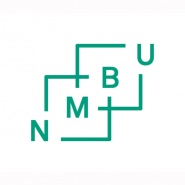 Please read NMBU’s guidelines for examiners and marking Academic Regulations for NMBU.Course and ExamineeCourse and ExamineeCourse and ExamineeCourse and ExamineeCourse name:Course code:Examinee number:Year:Semester:Marking:Marking:Final mark (letter mark or pass/fail:Signature:Signature:Signature:Date:Signature:Examiner (internal)Examiner (external)